Chapter 11.1 and 11.2  NOTES:  The Work of Gregor MendelName:_______________    Hr. ____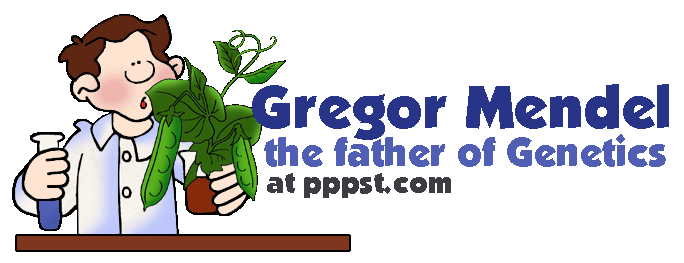  ________________  -----the  ____________  of characteristics from ___________ to  offspring.____________   ______________  ---- first person to ______________   in ____________________  how traits are transferred from ______  generation to the _________.  “_______________   of Genetics”.Most _______________ done in  _______.------ _________ -genes reside on ______________________. _______________  Cross ------ a ___________ between  _____ plants _______________  in a ___________  trait.Rule  of ________  Factor  -------  Mendel _______________  there are ______ factors(genes) for ______ of its _______.Alleles ------_____________  gene  __________ such as big T(tall) or little t(short).Rule of _________________ ---- the _____________ trait is ________________ while the ____ that disappears  is _______________.  Ex.  Plants that had ______ gene for _______________(T) and _______  gene for ________________(t) were _______ because the gene for tallness is _____________ to the gene for shortness.Mendel’s First Law Law of _________________ --- a ______________, therefore, passes on at ______________, only _______ gene(allele) for each _________ to each offspring.Important Terms Continued: ____________  ---- the way an organism  _____________, it’s ___________  appearance.  Ex. --- Tall or Short._____________  ----- the _______  combination an organism ____________.  Ex. -----TT, Tt, or tt.  (The letter combinations)._____________________(Purebred) ---- ______ genes(alleles) for a _______ are the _________.   Ex. --- TT or tt.____________________(Hybrid) ---  _______ genes(alleles) for a _______  are ____________.  Ex. --- Tt.________________________--- a ___________ involving  ________  different _________.  Mendel’s Second Law  Law of  Independent Assortment ----- genes of _______________ traits ----- for ex.  seed shape and seed color ----- are ___________  independently of ___________ other.   i.e.  One trait does not influence another trait.Finally _______________  Squares --- method of finding _______________  genotypes in the _________________  of a __________.  P. 260-262.Turn into the box for a grade.